      Experience the savings of a L.I.F.E. Association Membership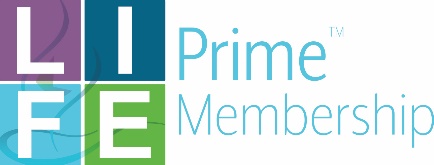 L.I.F.E. Association is a not-for-profit, members only association that provides the most up to date information available to Empower Members to make Informed Choices to positively impact their day-to-day lives.Your Prime Membership gives you access to:Active & FitWith the Active & Fit Direct program, you can choose from 11,000+ participating fitness centers and select YMCAs nationwide, 2,500+ on demand workout videos, healthy living coaching, activity tracking and much more for $25 a month. Just $75 gets you started. Diagnostic Facility Negotiations Members in need of a diagnostic radiology procedure (MRI, MRA, CT Scan, PET Scan, etc.) may save 5% to 60% through the Diagnostic Facility Savings Program. In cases where a Member’s doctor orders an MRI, MRA, CT Scan or PET Scan, a Case Manager will assist the Member in locating the facility and will be able to inform the Member of the cost of the procedure. Direct LabsA simple inexpensive blood test could save your life. Serious medical conditions such as heart disease, prostate cancer, diabetes, thyroid disease and more can go undetected for up to two years without noticeable symptoms. The earlier a problem is detected, the easier and more likely it is to be treatable. You now have direct access to the major clinical labs across the USA for those important blood tests at a special group rate price. You do not need a prescription from your doctor, a Direct Labs physician will provide one for you.Financial Empowerment™Financial Empowerment™ is an interactive financial wellness platform which is used by many Fortune 500 companies and has won awards from the AFCPE and Barron’s. The experience starts with a financial wellness checkup which tailors the platform to your financial goals and challenges. Next, complete the “Your Money Personality’ financial behavior assessment to get a description of who you are and why you do things the way you do. The assessment will give you a roadmap for success, helping you learn how to grow and better navigate your finances.Hospital NegotiationsMembers facing hospitalization may utilize our negotiation services which may significantly reduce costs. All hospital visits are negotiated on a case-by-case basis. Negotiation Services are not available on services if a member has already paid for such services, or if a member has previously negotiated their own payment arrangement. Identity Theft ProtectionAllstate Identity Protection delivers comprehensive financial and identity monitoring to help protect yourself against the impact of identity theft.  See your personal data, monitor it with rapid alerts, and help protect your identity.  Monitor your financial transactions, social media, student loans, retirement accounts, and more.  If fraud occurs, Allstate Identity Protection’s highly trained in-house experts will fully manage and restore your identity.    Life Line ScreeningYou may not be aware that there is a simple, convenient way for you to get preventative health screenings and take charge of your health. Life Line Screening goes beyond your regular checkup with painless ultrasound screenings that can reveal dangerous plaque buildup or blockage. These tests are not only accurate, but they are also conducted in your neighborhood and non-invasive. Life Line Screening is convenient, taking a little more than an hour of your time for five valuable screenings. Quarterly eHealth NewsletterDelivered via email each quarter our newsletter features information on keeping your entire family Healthy, Wealthy and Wise.TelemedicineTelemed for LIFE™ is a modern, easy-to-use telemedicine solution for non-emergency illnesses and general care. You and your family have direct access to state-licensed and fully credentialed doctors, via phone or video consultations, to receive treatment and advice for common ailments, including colds, the flu, rashes and more. Doctors are available 24 hours a day, 365 days a year allowing you and your family convenient access to quality care from home, work or on the go. TravelWelcome to the next generation in Travel, Vacations and Entertainment. Whether you are flying home to visit friends, planning that long-awaited family reunion, romantic getaway or you just need tickets to a sold-out Broadway show. Save Big on Travel has the benefits you and your family are going to love and the savings that will make it possible.WellCard Prescription SavingsAn Empowering health and wellness program that provides you and your family discounts on Prescription Drugs, Hearing, Diabetic Supplies, Vitamins and Daily Living Products.A Variety of Savings:Auto ServicesDiscount Merchandise/Gift Cards SavingsFlowers & Gifts DiscountsLocal & National Merchant Network DiscountsEntertainment/Theme Park DiscountsFor Questions Regarding Your LIFE Association Benefits please call 800-557-5024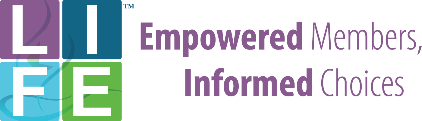 